Szakmai beszámoló a 2018-as közgyűlés óta eltelt időrőlA Sakkszövetség tavaly május óta eltelt időben végzett tevékenysége nem kerül a szervezetről írott könyv aranyoldalaira.Anyagilag a nulláról indultunk, egy év elteltével már az is kisebb csodának tekinthető, hogy csak éppen ugyan, de működőképes maradt a szervezet.A hibázó vagy hibázók személye, akik elfelejtettek támogatási kérelmet beadni, talán ma már mindegy, pedig 2018 év végén a közelgő választásokra is tekintettel a szokásosnál is bőkezűbb volt az állam a sporttámogatások odaítélését illetően.Aki kimarad, az lemarad - ismerjük a szlogent - ez esetünkben is így történt.A pénzügyi beszámoló egy másik történet, így csak annyiban kalandoznék át erre a területre, hogy az alig 12 milliós állami támogatás gyakorlatilag semmire nem elég, nagyjából a rezsit és két szolid bérezésű munkatárs költségeit fedezi.Felmérve a kilátástalannak látszó helyzetet, kérelmet nyújtottunk be az EMMI Sportállamtitkárságára, különös tekintettel a Sakkolimpia várható kiadásaira, a kért 25 millió helyett azonban csak 5 millió forintot kaptunk.Az év legfontosabb eseményével részletesen az időrendi sorrendnek megfelelő helyen foglalkozom, most vegyük sorra a fontosabb történéseket.A tavasz legfontosabb versenye magyar szempontból a Férfi Egyéni EB, melyet Batumiban rendeztek. Három nagymesterünk mellett szerencsét próbált a fiatal Kántor Gergő is és bár a továbbjutás ezúttal nem sikerült versenyzőinknek, Erdős 7,0 Berkes 6,5, valamint Kántor 6,0 pontja a szokásosan rendkívül erős mezőnyben jónak értékelhető. Az utóbbi időben keveset versenyző Ruck Róbert bizonyára elégedetlen volt 4,5 pontos teljesítményével. A győzelmet 8,5 ponttal Saric szerezte meg a fél ponttal kevesebbet elért Wojtaszek, Szjugirov, Jones és Matlakov előtt.Magyar vonatkozása sajnos nem volt a Berlinben március 10-28. között lezajlott világbajnokjelölti versenynek, ahol a győzelmet Caruana szerezte meg, ezzel megszerezve a jogot a világbajnok Carlsen kihívására.A Reykjavik Openen Rapport végig a szorosan vett élbolyban játszott, a döntő partit sajnos elveszítette az utolsóelőtti fordulóban az így versenyt nyerő Adhiban ellen és végül 6,5 ponttal a 7. helyen végzett.A 248 fős mezőnyben Gledura 6,0, Antal Tibor Kende pedig 5,5 pontot szerzett.Németországban a Pfalz Openen Berkes Ferenc mindössze fél ponttal maradt le a győztes Kantans mögött, aki 7,5 ponttal végzett az első helyen.Az évadnyitó Perényi Béla Emlékversenyt To Nhat Minh nyerte az azonos pontszámot –9-7,5—elért Németh Z. Bálint, Zentai, és Halák előtt.Egy „igazi” Perényi emlékverseny az lenne, ha remivel csak két király esetén végződhetne a játszma és büntető pont járna annak, aki a játszma folyamán legalább egy gyalogot nem áldozna.A IV. Dr. Bencze László Emlékversenyt Torma Róbert nyerte 6 ponttal Szabó Márton, Finszter Máté és Kökény Norbert előtt, akik fél ponttal értek el kevesebbet.A Női Egyéni EB-n három versenyzővel képviseltettük magunkat. Közülük Gara Tícia volt legközelebb a továbbjutáshoz, a KO. VB-re való kijutástól mindössze fél pont választotta el, 7,0 ponttal a 21. helyet szerezte meg.Előző évi két továbbjutónk, Hoang Trang és Gara Anita 6-6 ponttal a középmezőnyben végeztek.A Tavasz Fesztivál úgy szakmai színvonalában, mint a résztvevők számát illetően méltó volt „régi nagy híréhez”.A Syma Csarnokban három csoportban 357 sakkozó ült asztalhoz, az „A” csoportban egyebek mellett 31 nagymester, közülük többen 2600 feletti Élővel.A versenyt Kaido Külaots nyerte 7,5 ponttal a 7,0 pontot elért üldöző boly, Gonda, Bernadsky, Ivanisevic, Doncsenko és Chopra előtt.Szép gesztus a Révész Máriusz vezette Budapesti Sakkszövetség részéről, hogy ápolják minden idők egyik legnagyobb magyar sakkozója, Szabó László emlékét.A nagymester unokaöccsének, Szabó Andrásnak köszönhetően 1 millió forint különdíjat osztottak ki a legjobb U18-as ifjúsági sakkozó között.A „B” verseny győztese az orosz Csudinovszkih, a „C” csoport első helyezettje pedig a spanyol Henderson lettek.Olaszországban, Isola di Capo Rizzuto-ban került megrendezésre a 37. Mitrópa Kupa. A beszámoló elején már említett katasztrofális anyagi helyzet miatt a normális részt vétel két csapattal kivitelezhetetlen volt, a női kapitány félremagyarázatával ellentétben azért utaztak csak a férfiak, mert a közel 4000 km a szövetségi kisbusszal mindennek nevezhető, csak kéjutazásnak nem. A csapat átlagéletkora 23 év volt, ők még elég jól bírták ezt a gyűrődést. Szerencsére a tábla mellett is jól helytálltak, a rendező olaszok mögött elért II. hely szép sikernek tekinthető. A csapat húzóembere 9-ből 6,5 ponttal Korpa Bence volt, de jól teljesítettek a többiek: Mihók Olivér, Kántor Gergely és Nagy Gábor is. A 2018. évi főiskolai és egyetemi sakkbajnokságot a BEAC és Barcza Gedeon Sakk-klub rendezték 2x15 perces játékidővel 7 fordulóban. Nagyon felgyorsult a tempó, a régi szép időkben normál verseny és 9 forduló volt. Én személy szerint még elfogult is vagyok, tekintettel arra, hogy 1974-ben, l975-ben és l976-ban „Kandós” diákként – ma Óbudai Egyetem – háromszor nyertem meg ezt a versenyt. A lányoknál Juhász Barbara (SOTE) végzett az első helyen 4,5 ponttal, megelőzve az ugyancsak ennyit elért Havanecz Biankát (Corvinus Egyetem) és a 4 pontos Varga Klárát (Testnevelési Egyetem). A fiúknál Balogh Imre (Corvinus Egyetem) fölényesen 6,5 ponttal lett első, a II. Dankházi András (Corvinus Egyetem) és a III. Kaczur Flórián (ELTE) 5 pont előtt. Csapatban I. Corvinus, II. ELTE, III. Műszaki Egyetem.Az amatőr lányok bajnoka Soproni Zsuzsanna (BGE), míg a fiú Plank Péter (Óbudai Egyetem) lett. A 37. Zalakarosi Sakkfesztivál az előző évekhez viszonyítva gyengébb volt, az előzményekből ennek oka kitalálható. A 18 országból érkezett 158 fős open végeredményét nézve azért nem is volt ez olyan rossz verseny, 1-7. Galyas, Horváth Ádám, Csernyisov, Vanczák, Li (Kína), Aczél, Chakravarthi (India). Július második felében a 23. Balatonalmádi Sakkfesztiválon a főcsoport végeredménye: Karácsonyi GellértZentai PéterSárdy PéterBódi Tibor – valamennyien 5,5 ponttal.A „B” csoport győztese Téglás Mátyás 6,5 ponttal.A villámversenyben Radnai Ádám végzett az élen.Franciaországban a 9. Vaujany Openen 1. Antal Gergő 7,5 ponttal, … 6-9. Horváth József 6 pont. A Csaba Árpád Emlékverseny ezúttal országos rapid bajnokság is volt Ajkán, ahol köszönhetően a jó körülményeknek és díjazásnak erős mezőny jött össze, nem kevesebb, mint 15 nagymesterrel.A végeredmény: 1-3. Erdős Viktor, Almási Zoltán és Bánusz Tamás 10-10 ponttal.4-5. Balog Imre és Gledura Benjámin 9,5-9,5 pont. A holtversenyt eldöntő villámpartit Erdős nyerte, így övé lett a bajnoki cím.A női verseny végeredménye: 1-4. Papp Petra, Hoang Trang, Varga Klára, Juhász Judit 8-8 pont. A rájátszás után Papp Petra nyerte a bajnokságot. Köszönet illeti ifj. Csaba Árpádot, a kitűnő szervező munkáért. 38. Benasque Open a létszámában és nívójában is rendkívül erős, 452 résztvevős verseny nagy magyar sikerrel végződött. Az 1. helyet 10 fordulóban elért 8,5 pontjával Prohászka Péter szerezte meg. Jónak nevezhető Bánusz Tamás 8 pontja, ami a 6. helyhez volt elegendő. A két fiatal, Kántor Gergely és Korpa Bence 7-7 pontot értek el.Szép számmal indultak magyar sakkozók az Arad Openen, ahol a győzelmet a 254 fős mezőnyben 9-ből 7,5 ponttal Vajda Levente, a Zalaegerszegi Csuti-Hydrocomp csapatát is erősítő nagymester nyerte a 7 pontos Balog Imre és Mastgrovasilis előtt.12. Aczél Gergely 6,5 …. 23. Antal Gergely 6 … 34. Terbe Júlianna 6 ponttal. A hagyományosan rendkívül erős Abu Dhabi Sakkfesztiválon Rapport végig az élmezőnyben haladva jó eséllyel pályázhatott a végső győzelemre is. A hajrában egy győzelem és egy vereség – és az így elért 6,5 pont az 5. helyre volt elég. Az aranyérem holtverseny után 7,5 ponttal Dubové lett. Havanecz Bianka 2530-as teljesítménnyel másfél pont előnnyel nyerte a 8. Budapest Opent. Ha ugrunk egyet az időben, ezek után már nem is meglepő kis híján 100% győzelme a női egyéni bajnokságon, melyről a későbbiekben számolunk be részletesebben.A 2018-as év kiemelkedő eseménye természetesen a Batumiban megrendezett 43. Sakkolimpia volt. Az előjelek nem voltak túl bíztatóak, mind a női, mind a férfi csapatnál voltak nehézségek a legjobbak leültetését illetően.A lányoknál Papp Petra kevéssel a verseny előtt szült, természetesen így nem állhatott rendelkezésre, mellette Vajda Szidónia sem vállalta a játékot. A kapitánynak így az adott 3 versenyző, Hoang Trang, Gara Anita és Gara Tícia mellé kellett megtalálni két játékost, ő a Terbe Julianna, Lakos Nikoletta párosra szavazott. A férfiaknál a magyar ranglistavezető Rapporttal a feltételeket illetően sajnos nem sikerült megegyezni.A felvezető mérkőzések nem okoztak különösebb problémát együtteseinknek, a férfiak Madagaszkárt, a nők Írországot verték izgalommentes mérkőzéseken. A 2. fordulóban Lékó jól vezetett játszmában nyert állást ért el, de sajnos időzavarba kerülve döntetlenre, majd később vesztésre rontott, így Berkes győzelmével is csak sovány 2-2 lett a végeredmény Albánia ellen.A lányok 2,5-1,5-re verték Macedóniát. A 3. körben a férfiak nyertek, a lányok döntetlen játszottak, majd sajnos a 4. forduló kettős vereséget hozott, amit az 5.-ben kettős győzelemmel sikerült helyrehozni.A 6. fordulóban nem panaszkodhattunk a párosításra, a férfiak Ausztráliát, a nők Grúzia „C” csapatát verték simán, így túl a félidőn, reménykedve várhattuk a folytatást. A 7. fordulóban Lékóék kikaptak a franciáktól, első táblásunk ismét nyertnek tekinthető állást rontott vesztésre Vachier ellen. A nőknek a tartalékos szerb csapat legyőzése nem okozott különösebb problémát. A következő fordulóban az egész verseny legjobb teljesítményét nyújtva a lányok legyőzték a sokkal esélyesebb Indiát, míg Finnország elleni 3:1-es győzelem kötelező elvárás volt a férfiaknak. A 9. forduló nem a mi napunk volt, kettős vereséggel az USA, ill. Izrael ellen. Türkmenisztán kellemes ellenfél egy komoly csapatnak az utolsó előtti fordulóban, evvel együtt a jó eredmény elérésének lehetősége sajnos már korábban elszállt. A nők kedvező sorsolásukkal nem tudtak élni, a Vietnam elleni 2:2 szolid eredménynek nevezhető. A férfiaknak a Costa Rica elleni 3,5:0,5 csupán némi szépségtapaszt jelentett, de az egy kivétellel minden táblán lényegesen gyengébb játékosokkal asztalhoz ülő Szlovénia ebben a helyzetben álomszerű sorsolás volt női csapatunknak. A lányok éltek is a kitűnő alkalommal, a megszerzett 3,5 pont az 5. helyet jelentette számukra. A sportban nincs létjogosultsága a „ha” kezdetű mondatoknak, de egy jobb formában, jobban játékban lévő Lékó a két vesztés helyett kettőt nyer és amennyiben Rapport is tagja a csapatnak, ez a mostaninál sokkal jobb szereplést eredményezhetett volna. Egy részlet Balogh Csaba kapitány értékeléséből:”A negyedik fordulóban Németország ellen nagyon rosszul alakultak a megnyitások, a 2,5:1,5 arányú vereség még inkább számunkra volt hízelgő. Utána ismét felküzdöttük magunkat, amikor a hetedik fordulóban Franciaország ellen egy sima nyert meccset (2,5:1,5 vagy akár 3:1 nekünk) végül 3:1-re elveszítettünk. Ekkor sem volt még minden veszve, ennyi pontot még le lehet adni, ha többet nem hibázunk. Aggodalomra egyedül a játékunk adott okot. A 9. fordulóban jött Izrael, akik ellen az állások alapján 3:1-re kellett volna nyernünk és akkor az utolsó két fordulóban küzdhettünk volna a jó helyezésért. Ehelyett időzavarban minden parti megfordult, elvesztettük a meccset és végül csak a becsületünkért küzdhettünk az utolsó két fordulóban.”Az egyéni teljesítmények: Lékó 10-5 pontErdős 8-4,5 pontGledura 8-5 pontAlmási 8-4,5 pontBerkes 10-7,5 pontA nőknél Hoang Trang fantasztikus teljesítményt nyújtott: a 10-8,5 pont önmagáért beszél. A többiek teljesítménye:Gara A. 10-6 pontGara T. 10-6 pontLakos 6-3,5 pontTerbe 8-5,5 pontAz 5. helyért járó olimpiai jutalomra tett kapitányi javaslat – egységes elosztás a játékosok között – nem egyezett az Elnökség véleményével, ebből felesleges konfliktus keletkezett. Véleményem szerint a sport arról szól, hogy vannak győztesek, akik teljesítményük alapján többet érdemelnek azoknál, akik a sikerhez kevesebbet tettek hozzá. A feledhetetlen 6:3 után pl. Puskán jutalma húszszorosa volt annak, mint amit néhány játékostársa kapott.A helyzetet az EMMI jogi osztályának számomra továbbra is érthetetlen szabálymagyarázata oldotta meg: miszerint nem lehet differenciálni a játékosok között. Az Olimpia végeredménye: Az utóbbi évek legizgalmasabb csapatbajnoksága volt a 2017/18-as. A három nagy csapat: Aquaprofit, DVTK és Paks külön versenyt vívtak, és körbeverés után egyaránt 16 pontot gyűjtöttek.A holtversenyt a régi módszer, a táblapontok döntötték el, ami Kanizsának kedvezett, míg az ezüstérmet a DVTK szerezte meg. A bajnokcsapat legjobbjai:Kántor 9-8 pont Lenics és Ribli 9-7,5 pontBánusz 9-7 pont Márkus 9-7 pontot szerzők voltak.Szabó László csoport 2017/2018 végeredmény:A két NB.I-B-s csoport bajnokai keleten a Maróczy SE, nyugaton pedig a Zalaegerszegi Csuti-Hydrocomp volt, mely együttesek két pontot hullattak el a megszerezhető 18-ból, így győzelmük jogosságához nem fér kétség. A szegediek legjobbja Zakariás volt 9-7,5-tel, míg a legjobb zalaegerszegi Horváth Ádám 9-8,5 pont volt. Charousek csoport 2017/2018 végeredmény:Maróczy csoport 2017/2018 végeredmény:A 6 NB.II-es csoport dobogós helyezettjei:Asztalos-csoport: Bajai SSC  15 pont  Legjobb pontszerző: Arbutina Sinisa 9-7 Sakk Egylet Nagyatád 14 pont Legjobb pontszerzők: Máthé Gáspár és Horváth Attila 9-6,5 Decs 1990.Legjobb pontszerző: Horváth Balázs és Nagybíró László9-7 pont. Barcza-csoport:DVTK II. 20 pont Legjobb pontszerzők: Kiss Pál 11-8,5 és Kovács Tamás 8-8 pont.Hajdúböszörmény 16 pont Tóth János 10-8,0 pont.Edelényi VSE 16 pont Legjobb pontszerző: Galkó Tibor 10-7,5 pont.Breyer-csoport:Viadukt Biatorbágy 20 pont 93,5 Legjobb pontszerző: Csóli Ödön 11-10,5 pont.SE Kisbér-Ászár 20 pont 91,0 Legjobb pontszerző: Bánszegi Attila 11-9,5 pont.Géniusz Tata-Naszály 19 pont Legjobb pontszerző: Pásztor Balázs 11-11 pont.Erkel-csoport:Szigetszentmiklós 22 pont Legjobb pontszerző: Benedek István 9-9 pontBEAC I. Barcza 20 pont Legjobb pontszerző: Horváth András 10-7,5 pontMTK Budapest II. 18 pont Juhász Ágaston 10-9,0Széchenyi-csoport:Bányász SK Ajka 18 pont Legjobb Pontszerző: Jakab Attila 9-9 pont.Győri Elektromos 16 pont Legjobb Pontszerző: Vertetics Attila 9-7,5 pontZalaegerszegi Csuti Baki Agrocentrum 11 pont Legjobb pontszerző: Korcz Sándor 8-6,5 pont.Tóth László-csoport:Maróczy SE II. 17 pont 76,5 Legjobb pontszerző : Koszta benedek 9-7,5 pont.Újszászi VVSE 17 pont 76,0 Legjobb pontszerző Takács Lajos 11-9,0 pont.Meritum Egyesület 17 pont 70,0 Legjobb Pontszerző: Topodi Norman Lajos 11-6,5 pontA 9. dr. Hévízi László emlékversenyt Keszthelyen Ugróczky Péter, a fiatal szombathelyi sakkozó nyerte 8 ponttal, megelőzve a fő esélyes Takács Balázst, aki fél ponttal kevesebbet ért el. A XV. Fehérvár-Böllhoff Kupát holtverseny után Kántor Gergely nyerte Nagy Gábor és Medvegy Zoltán előtt. A „B” csoport első helyén Szegedy Mátyás (Debreceni SE) végzett. A 12 éves üzbég Javohir Szindarov – 2005. december 8-án született – holtversenyben nyerte az Első Szombat GM csoportját, megszerezve ezzel 3 normáját és a nagymesteri címet.A párhuzamosan zajló IM versenyt Faragó Iván nyerte. A világbajnoki döntő véleményem szerint elég unalmasra sikerült, Carlsen egykedvűen lépegetve várta a rapidozást és várakozásában nem is csalódva simán megvédte címét.Egy másik világbajnokságon, a női KO-n két játékossal is érintve voltunk. Gara Anita 1:1 után a rapidban búcsúzott a kínai Lei ellen, Hoang viszont továbbment Danieljan ellen, de a második fordulóban ő is búcsúzni kényszerült a világ egyik legjobbja, a későbbi döntős Lagnóval szemben.Három vezető nagymesterünk – Rapport, Almási, Lékó - is rajthoz állt a világ egyik, ha nem a legerősebb nyílt versenyén Man szigetén. A mezőny erejét jól mutatja, ha a 10-28. helyen végzett játékosaink holtversenyes társaiból megemlítünk párat: Giri, Karjakin, Vachier-Lagrave, Artemiev. A győzelmet szétvívás után Wojtaszek szerezte meg Naiditsch legyőzésével.A II. Hetényi Géza Emlékverseny kieséses rendszerű magyar bajnokság volt decemberben. Most már ugyan eső után köpönyeg, de én egy fokkal nyíltabbá tettem volna a versenyt oly módon, hogy mondjuk a meghívott 12 legjobb játékos mellé egy előversenyről bejuthatott volna további négy sakkozó. A mai rohanó világban nincs idő háromhetes középdöntőre, de egy hétfordulós selejtező beleférne.Az első kör nagy vesztese Horváth József volt, aki a kor adóját fizetve két nyert állásból mindössze fél pontot ért el és ezzel kiesett Balog ellen. A másodikban Almási győzelemmel kezdett, de a visszavágót elveszítette, majd a rapidban kiesett Aczél ellen.A legjobb négy közé jutásért Berkes Gledurát, Aczél Bánuszt búcsúztatta, így kialakult a Berkes-Aczél, illetve a Bánusz-Gledura pár, előbbiek a bajnoki címért, míg utóbbiak a bronzéremért játszhattak. Berkes 2:0-val indított és 3:1-es végeredménnyel megszerezte nyolcadik bajnoki címét. A bronzmeccset rapidok után Bánusz nyerte. Jól szervezett, remek verseny volt, egyebek mellett Portisch Lajos kommentálásával. Szkopjében rendezték az egyéni Snell és Rapid Európa-bajnokságot.A 324 játékos versenyében Artemijev lett a győztes 18,5 ponttal a 17,5-ot gyűjtő Cseparínov és 16,5-es Navara előtt.Erdős Viktor 14,5, míg Marjanovics Annamária 13, Ruck Róbert 12,5 ponttal zárták a versenyt.Rapidban Ruck volt a legjobb 9 ponttal, Erdős 8,5, Marjanovics pedig 8 pontot ért el.A női bajnokságot a Szövetségben rendezték, egyesek véleményével ellentétben, szerintem jó körülmények között. A magam részéről természetesnek tartom azt is, hogy erősen eltérő mértékű díjazás mellett. A más véleménnyel bíróknak javaslom, hogy játsszák le és elemezzék a két verseny játszmáit és számolják ki az Élő-átlagokat!Akik elindultak — a távolmaradók mind igazoltan mellőzték a bajnokságot? — becsületesen küzdöttek, de Havanecz Bianka fölényes elsőségét nem tudták megakadályozni. A többiek ütéseket adtak és kaptak, ennek megfelelően a 2-8. hely között mindössze fél pont volt a különbség.Az ezüstérmet 5 ponttal Gál Hanna Krisztina, míg a bronzot azonos pontszámmal Varga Klára szerezték meg.Örömteli, hogy a Tata Steel verseny mindkét csoportjában volt magyar résztvevő. A szuper csoportban Rapport a tőle megszokott rámenősséggel, de kevesebb felesleges kockázatvállalással játszott és 50%-os eredményt ért el a 2753-as átlagú mezőnyben.A Challenger versenyen Gledura Benjamin képviselte színeinket. Kicsit lassan lendült játékba, de ha még néhány fordulóval tovább tart a verseny, meg is nyerte volna, annyira „belejött” a második félidőben. Véleményem szerint nála sokat jelent (kinél nem?), hogy megízlelje a győzelem ízét és ne a biztonságot tartsa mindennél fontosabbnak. Holtversenyes 2-4. helyezése és a nyert 13 Élő további szép eredmények elérését valószínűsítik.Oroszországban a generációk csatáján Lékó, Gelfand, Short és Najer vették fel a harcot a 17,5 év átlag életkorú Paravjan, Sarana, Jeszipenko, Lomasov fiatalok ellen.A klasszikus időbeosztású versenyben a fiatalok nyertek, Rapidban visszavágott az „Old boys” csapat, ahol nagymesterünk bizonyult a legjobbnak 8-6 ponttal.Sajnos akárhogy próbálkoztam, nem sikerült ennek mintájára összehozni egy olyan hazai ifjúsági csapatot, amely legyőzne egy Lékó, Almási, Berkes, Erdős négyest...A sakkvilágban nagy változások korát éljük, a mesterséges intelligencia mindent visz.Az öntelt Alpha Zero nevű program nem hajlandó tanulni, csak saját magától, de ezt rendkívül hatékonyan teszi.A három legbonyolultabbnak tartott játékában – sakkban, góban és sógiban /japán sakk/ - egyaránt a világ legjobbja.Minket persze leginkább az taglóz le, hogy fogalmunk nincs róla, miért „nyomja be” az anyagot, amikor az emberi agy még semmit sem lát abból, ami 15-20 lépés múlva a táblán kialakul.A rohamosan terjedő e-sportok közé tökéletesen illeszkedik a sakk, segítségükkel jó lehetőséget kínálva játékunk további népszerűsítésére. A Kontra Chess „kicsit” leegyszerűsítve a Kulich tér adoptálása a mai elektronizált világunkra.Végezetül engedjék — engedjétek - meg nekem, hogy megköszönjem, hogy együtt dolgozhattunk, vitatkozhattunk sok-sok éven át. Az áprilisi közgyűlésen nem kívánok semmilyen tisztségért harcba szállni.Horváth TamásH. Csapat neve GY[45] D[46] V[47] CsP[48] S-B[49] EP[50] 1. Kína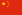 82118372,528,5 2. Amerikai Egyesült Államok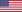 82118360,529,0 3. Oroszország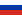 82118354,529,0 4. Lengyelország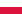 73117390,028 5. Anglia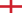 81217340,027,5 6. India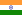 72216388,029,0 7. Vietnám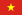 64116379,530,5 8. Örményország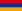 72216371,027,5 9. Franciaország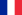 72216366,028,5 10. Ukrajna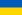 72216337,026,0 11. Svédország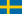 80316333,029,0 12. Csehország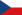 72216331,527,5 13. Németország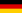 56016317,527,0 14. Ausztria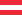 80316300,527,0 15. Azerbajdzsán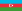 71315402,529,5 16. Üzbegisztán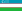 63215341,030,5 17. Irán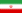 71315337,028,5 18. Magyarország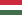 71315321,026,5 19. Egyiptom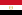 63215298,526,0 20. Görögország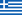 71315295,026,5 Forduló Ellenfél 
Lékó Péter
2690 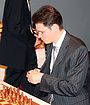 
Lékó Péter
2690 
Erdős Viktor
2609 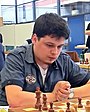 
Erdős Viktor
2609 
Gledura Benjámin
2621 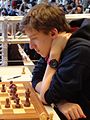 
Gledura Benjámin
2621 
Almási Zoltán
2702 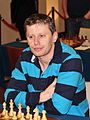 
Almási Zoltán
2702 
Berkes Ferenc
2678 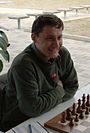 
Berkes Ferenc
2678 CsP[37]
össz. EP[38]
össz. Hely. 1  Madagaszkár
3–1 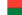 – – Fy Antenaina Rakotomaharo
2422½ Milanto Harifidy Ralison
22811 Miora Andriamasoandro
21261 Faniry Rajaonarison
2126½ 2 3 62. 2  Albánia
2–2 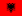 Erald Dervishi
25670 Dritan Mehmeti
2391½ Llambi Pasko
2386½ – – Franc Ashiku
23731 3 5 47. 3  Üzbegisztán
2½–1½ Rusztam Kaszimdzsanov
26621 Nodirbek
Abdusattorov
2558½ – – Nodirbek Yakubboev
2521½ Nikita Khoroshev
2416½ 5 7½ 26. 4  Németország
1½–2½ Liviu-Dieter
Nisipeanu
2661½ Georg Meier
2639½ Matthias Bluebaum
2618½ Daniel Fridman
25910 – – 5 9 46. 5  Dánia
3–1 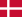 Jakob Vang Glud
2514½ Simon
Bekker-Jensen
2482½ – – Bjorn Moller
Ochsner
24621 Nikolaj Mikkelsen
24671 7 12 33. 6  Ausztrália
3–1 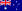 Anton Smirnov
2549½ Zhao Zong-Yuan
2523½ Bobby Cheng
25071 – – James Morris
24941 9 15 19. 7  Franciaország
1–3 Maxime Vachier-Lagrave
27800 Etienne Bacrot
2678½ – – Laurent Fressinet
2649½ Christian Bauer
26290 9 16 33. 8  Finnország
3–1 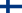 Tomi Nyback
2579½ – – Mika Karttunen
24721 Toivo Keinanen
2402½ Vilka Sipila
23811 11 19 27. 9  Izrael
1–3 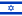 Borisz Gelfand
2703½ – – Maxim Rodshtein
26740 Tamir Nabaty
26920 Ilia Smirin
2594½ 11 20 41. 10  Türkmenisztán
3–1 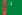 Maksat Atabayev
2505½ Saparmyrat Atabayev
24431 Yusup Atabayev
2411½ – – Shahruh Turayev
21561 13 23 30. 11  Costa Rica
3½–½ 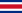 Sergio
Duran Vega
24011 – – Leonardo
Valdes Romero
2398½ Bernal
Gonzalez Acosta
24521 Eugenio
Chinchilla Miranda
22061 15 26½ 18. Szerzett pontszám
/(Játszmák száma) Szerzett pontszám
/(Játszmák száma) 5(10) 5(10) 4½(8) 4½(8) 5(8) 5(8) 4½(8) 4½(8) 7½(10) 7½(10) 15 26½ 18. Teljesítményérték Teljesítményérték 2592 2592 2560 2560 2563 2563 2552 2552 2612 2612 Élő-pontszám változás Élő-pontszám változás −12,6 −12,6 −4,6 −4,6 −5,1 −5,1 −13,5 −13,5 −4,9 −4,9 H. Csapat neve GY[45] D[46] V[47] CsP[48] S-B[49] EP[50] 1. Kína74018407,030,5 2. Ukrajna74018395,530 3. Grúzia–1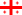 73117375,028 4. Oroszország72216379,530,5 5. Magyarország72216372,029,5 6. Örményország72216366,027 7. Amerikai Egyesült Államok72216359,527,5 8. India64116352,529,5 9. Grúzia–272216351,528,5 10. Azerbajdzsán64116347,528,5 11. Kazahsztán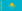 64116346,528,5 12. Franciaország72216315,529,0 13. Spanyolország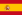 63215343,527,5 14. Irán71315340,028,0 15. Vietnám63215338,530,5 16. Lengyelország63215324,529,0 17. Üzbegisztán63215316,526,5 18. Fehéroroszország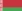 71315308,028,5 19. Szlovákia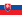 71315283,028,0 20. Mongólia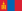 70414332,027,0 Forduló Ellenfél 
Hoang Thanh Trang
2423 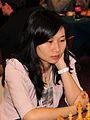 
Hoang Thanh Trang
2423 
Gara Anita
2370 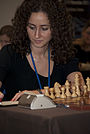 
Gara Anita
2370 
Gara Tícia
2321 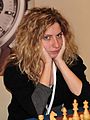 
Gara Tícia
2321 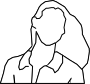 
Lakos Nikoletta
2258 
Lakos Nikoletta
2258 
Terbe Julianna
2260 
Terbe Julianna
2260 CsP[37]
össz. EP[38]
össz. Hely. 1  Írország
4–0 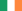 – – Diana Mirza
19601 Mercedes
Plaza Reino
17271 Gearoidin
Ui Laighleis
17911 Eibhia
Ni Mhuireagain
16551 2 4 1. 2  Macedónia
2½–1½ 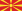 Bojana Bejatovic
20571 – – Monika Stojkovska
21060 Gabriela Koskoska
2026½ Katerina Petrovska
19661 4 6½ 19. 3  Argentína
2–2 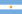 Carolina Lujan
2350½ Claudia Amura
2249½ Maria Florencia
Fernandez
22191 – – Ayelen Martinez
22150 5 8½ 22. 4  Grúzia–2
1½–2½ Salome Melia
23911 Sofio Gvetadze
23250 Sopiko Khukhashvili
23010 Miranda Mikadze
2255½ – – 5 10 46. 5  Izrael
2½–1½ Yuliya Shvayger
23751 Marsel Efroimski
2313½ – – Olga Gutmakher
22580 Michal Lahav
21511 7 12½ 27. 6  Grúzia–3
3½–½ Nino Khomeriki
23131 Mariami Janiashvili
20811 Lile Koridze
19311 – – Tamari Esadze
1911½ 9 16 17. 7  Szerbia
3½–½ 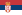 Jovana Eric
22611 Adela Velikic
23391 Teodora Injac
2241½ Marina Gajcin
21701 – – 11 19½ 10. 8  India
3–1 Kónéru Hanpi
25571 Drónavalli Hárika
2500½ Sachdev Tania
24001 – – Eesha Karavade
2374½ 13 22½ 4. 9  Amerikai Egyesült Államok
1½–2½ Anna Zatonskih
2431½ Irina Krush
2423½ Tatev Abrahamyan
23610 – – Jennifer Yu
2268½ 13 24 8. 10  Vietnám
2–2 Kim Phung
Thi Vo
23681 Thao Nguyen
Le Pham
23470 Mai Hung
Thi Nguyen
2244½ Thuy Duong
Ngoc Bach
2161½ – – 14 26 8. 11  Szlovénia
3½–½ 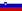 Laura Unuk
2299½ Lara Janzelj
22541 Jana Krivec
21851 – – Teja Vidic
21161 16 29½ 5. Szerzett pontszám
/(Játszmák száma) Szerzett pontszám
/(Játszmák száma) 8½(10) 8½(10) 6(10) 6(10) 6(10) 6(10) 3½(6) 3½(6) 5½(8) 5½(8) 16 29½ 5. Teljesítményérték Teljesítményérték 2636 2636 2352 2352 2263 2263 2178 2178 2249 2249 Élő-pontszám változás Élő-pontszám változás +24,7 +24,7 −0,4 −0,4 −10,0 −10,0 −4,6 −4,6 +2,2 +2,2 Csapat12345678910MéCsPTP1Aquaprofit-NTSK I.7.55.58.59.598.5810.511916782DVTK4.578.587.51099891671.53ASE Paks6.558.578.59.57.56.511916704Aquaréna Kőbánya SC 3.53.53.564.56.589.59.59954.55Duocor-Makói SVSE2.545676.5569.59851.56HVSE-Infraplan34.53.57.553.567.5109750.57Pénzügyőr SE3.522.55.55.58.58.56.569748.58Dunaharaszti MTK434.54763.55.58.595469HÜSI SC1.535.52.564.55.56.57.59542.510MTK Budapest1412.52.5263.54.59127Csapat12345678910MéCsPTP1Z.Csuti-Hydrocomp SK7.575.58.56.58.58.56.5891666.52SZ-A STE4.57.56.59610.576.5991566.53ASE II. Paks54.577977.57.5891462.54HVSE-Infraplan6.55.5547.566.57.57.5911565Komlói BSK3.535876.55.57791052.56Széchenyi ESE5.5634.556.55.56.579749.57Pénzügyőr SE3.51.5565.55.56.56.56.59746.58Aquaprofit-NTSK II.2.554.55.56.56.55.53796469Tapolca Rockwool VSE5.55.54.54.555.55.598945310Balatonfüredi SC4344.5555.5549040Csapat12345678910MéCsPTP1Maróczy SE7588.5898.56.59.5916702HASE-Lila Futó I.56.55.566.5787.59913613D. Sakkiskola-Kwizda75.546.5588.5106.5912614Tóth László SE46.585.566.5768.5912585Kisújszállási SE3.565.56.5106.57.59.55.591160.56Magyar Sakkvilág-TSE45.576258.56697507Aquaréna Kőbánya SC 3545.55.5757796498Dunaharaszti MTK3.543.554.53.576.579644.59Vasas SC5.54.5262.5655.57.59444.510MVSI-Misk. KisBocsok2.535.53.56.56554.59341.5